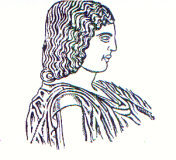 ΓΕΩΠΟΝΙΚΟ  ΠΑΝΕΠΙΣΤΗΜΙΟ  ΑΘΗΝΩΝΤΜΗΜΑ ΕΠΙΣΤΗΜΗΣ ΦΥΤΙΚΗΣ ΠΑΡΑΓΩΓΗΣΕΡΓΑΣΤΗΡΙΟ ΑΝΘΟΚΟΜΙΑΣ ΚΑΙ ΑΡΧΙΤΕΚΤΟΝΙΚΗΣ ΤΟΠΙΟΥΔΙΕΥΘΥΝΤΡΙΑ:  ΚΑΘΗΓΗΤΡΙΑ ΜΑΡΙΑ ΠΑΠΑΦΩΤΙΟΥΙερά οδός 75, Αθήνα 118 55 - Τηλ. 210 5294555 - Fax 210 5294553 -  Email: mpapaf@aua.gr												7/11/2018Α Ν Α Κ Ο Ι Ν Ω Σ ΗΑνακοινώνεται στους φοιτητές του 7ου Εξαμήνου του Τμήματος Επιστήμης Φυτικής Παραγωγής, ότι το Εργαστήριο του Μαθήματος «ΑΝΘΟΚΟΜΙΑ Ι»,  θα πραγματοποιηθεί την Πέμπτη 22 Νοεμβρίου 2018, για όλους τους φοιτητές του εξαμήνου, ως εξής:Α. ΦΟΙΤΗΤΕΣ ΑΠΟ ΑΡΧΗ ΚΑΤΑΛΟΓΟΥ – ΛΥΡΑ Ι.ΑΝΘΟΚΟΜΕΙΟ:13:30 ΚΟΝΤΙΖΑΣ Ι  – ΛΥΡΑ Ι13:45 ΔΑΡΕΙΩΤΗ Μ – ΚΟΛΥΒΑΚΗ Γ14:00 Αρχή Καταλόγου – ΓΡΙΒΑ ΦΘα πραγματοποιηθεί η επίδειξη κορυφολογήματος σε φυτά τριανταφυλλιάς που αναβλήθηκε λόγω καιρικών συνθηκών.Β. ΦΟΙΤΗΤΕΣ ΑΠΟ ΜΑΝΩΛΑΣ Μ. - ΤΕΛΟΣ ΚΑΤΑΛΟΓΟΥΑΙΘΟΥΣΑ ΠΟΛΛΑΠΛΩΝ ΧΡΗΣΕΩΝ:13:30 με την ταυτόχρονη παρουσία των  φοιτητών από Μανωλάς Μ. – Τέλος καταλόγουΑΝΘΟΚΟΜΕΙΟ:14:20 MAΝΩΛΑΣ Μ. – ΝΟΥΤΣΟΣ ΣΤ.14:50 ΝΤΟΥΡΟΥ Β. – ΣΑΜΟΛΑΔΑ Σ/Μ.15:20 ΣΑΜΠΑΝΗΣ Θ. – Τέλος ΚαταλόγουΗ είσοδος και έξοδος από το Ανθοκομείο θα γίνεται από την Νότια Είσοδο (απέναντι δηλαδή από τα θερμοκήπια των Κηπευτικών Καλλιεργειών και δίπλα από το ιατρείο).Παρακαλείσθε να τηρήσετε αυστηρά την παραπάνω κατανομή για την διευκόλυνση διεξαγωγής του Εργαστηρίου.Από το εργαστήριο